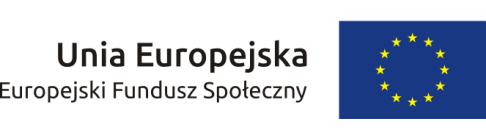 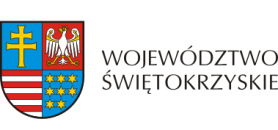 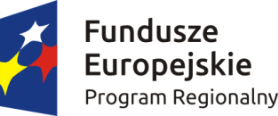 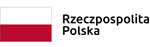 Projekt pn. „Stop wirusowi! Zapobieganie rozprzestrzeniania się COVID-19 w województwie świętokrzyskim” realizowany przez Województwo Świętokrzyskie                         w ramach Regionalnego Programu Operacyjnego Województwa Świętokrzyskiego na lata 2014-2020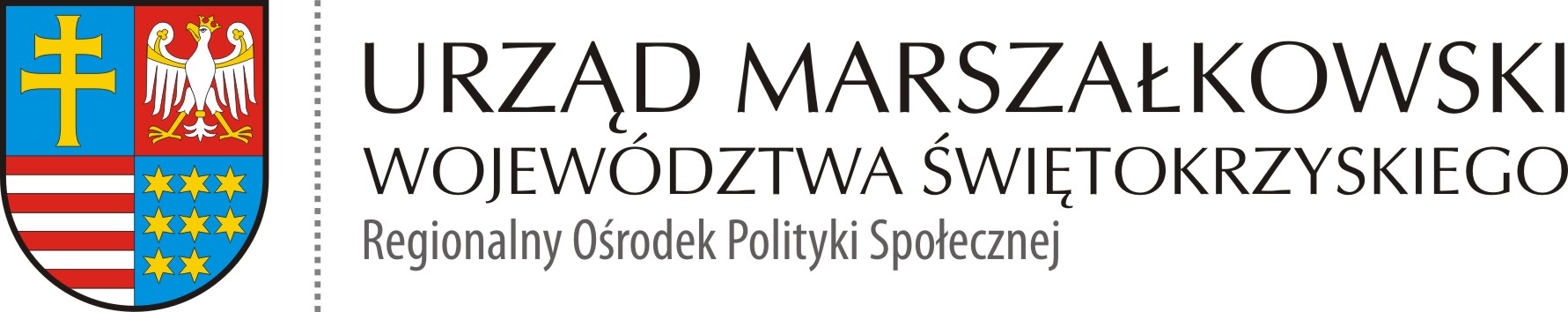 Załącznik Nr 6 do Instrukcji Oznaczenie sprawy ROPS-II.052.3.3.2020				      								     Kielce, 27.05.2020 r.ZESTAWIENIE OFERT – załącznik nr 1 do protokołu z dnia 27.05.2020 r.*- niepotrzebne skreślićOcena oferty:Cena brutto oferty (C)Doświadczenie Specjalisty ds. promocji skierowanego do realizacji zamówienia (D)W wyniku zapytania ofertowego dotyczącego świadczenia usług Specjalisty ds. promocji w związku z realizacją projektu pn. „Stop wirusowi! Zapobieganie rozprzestrzeniania się COVID – 19 w województwie świętokrzyskim” realizowanego przez Województwo  Świętokrzyskie w ramach Programu Operacyjnego Województwa Świętokrzyskiego na lata 2014-2020. Oś Priorytetowa 9 Włączenie społeczne i walka z ubóstwem, Poddziałanie 9.2.3 Rozwój wysokiej jakości usług zdrowotnych została złożona jedna oferta Pani Agnieszki Olech – Mońska, zam. Os. Na Stoku 80/6 25-437 Kielce. Oferta ww. Wykonawcy spełnia wszystkie wymagania Zamawiającego. W klasyfikacji punktowej zgodnej z zapytaniem ofertowym ocenę – 100 punktów.Arkadiusz ŚlipikowskiZa-ca DyrektoraRegionalnego Ośrodka Polityki SpołecznejLp.Nazwa i adres wykonawcy, którego zaproszono do złożenia oferty*Nazwa i adres wykonawcy, który złożył ofertęCena(brutto)PLNTermin wykonania*Okres gwarancji*Doświadczenie Specjalisty ds. promocji skierowanego do realizacji zamówienia Inne*….Inne*Uwagi1-Agnieszka Olech - MońskaOs. Na Stoku 80/625-437 Kielce26 880,00--Doświadczenie zawodowe pracy w mediach przekracza 4 lataWykonawca spełnia warunki udziału w postępowaniuLp.Nazwa i adres wykonawcyCena brutto (PLN)Doświadczenie Specjalisty            ds. promocjiLiczba punktów ogółemC+DUwagi1Agnieszka Olech - MońskaOs. Na Stoku 80/625-437 Kielce26 880,00Doświadczenie zawodowe pracy w mediach przekracza 4 lata100Wykonawca spełnia warunki udziału w postępowaniu1Liczba punktów7030100Wykonawca spełnia warunki udziału w postępowaniu